Wilhelm-Conrad-Röntgen-Mittelschule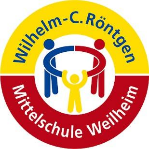 Anmeldung für neue Schüler in Klasse 5Eintrittsdatum:			Klasse: iPad-Klasse       Ganztag       Regelklasse   					(Bitte eine Möglichkeit wählen!)ErziehungsberechtigungHerkunftsschuleFächerwahlSonstiges, Krankheiten männlich  weiblichFamiliennameFamiliennameRufnameRufnameweitere VornamenGeschlecht  Deutschland _________ rk 	  ev ______GeburtsdatumGeburtsortGeburtsortGeburtsortStaatsangehörigkeitReligionStraße, HausnummerStraße, HausnummerStraße, HausnummerPostleitzahl WohnortPostleitzahl WohnortPostleitzahl Wohnort ► Mutter  Vater  ► Mutter  Vater  ► Mutter  Vater  ► Mutter  Vater  ► Mutter  Vater  ► Mutter  Vater  berufl. ► Mutter  Vater  berufl. ► Mutter  Vater  berufl. ► Mutter  Vater  berufl. ► Mutter  Vater  berufl. ► Mutter  Vater  berufl. ► Mutter  Vater E-Mail:E-Mail:E-Mail: Zusätzl. Ansprechpartner: Zusätzl. Ansprechpartner: Zusätzl. Ansprechpartner:VaterVaterFamiliennameVornameAdresse/Tel. – falls abweichendMutterMutterFamiliennameVornameAdresse/Tel. – falls abweichendVormundVormundFamiliennameVornameAdresse/Tel. – falls abweichendSchüler wohnt beiSchüler wohnt beiO ElternO Vormund/HeimSchüler wohnt beiSchüler wohnt beiO VaterO SonstigeSchüler wohnt beiSchüler wohnt beiO Mutter►Grundschule  ►Mittelschule  ► Realschule  ► Gymnasium  ►Montessori  ►Sonstige  ►Grundschule  ►Mittelschule  ► Realschule  ► Gymnasium  ►Montessori  ►Sonstige  ►Grundschule  ►Mittelschule  ► Realschule  ► Gymnasium  ►Montessori  ►Sonstige  ►Grundschule  ►Mittelschule  ► Realschule  ► Gymnasium  ►Montessori  ►Sonstige  ►Grundschule  ►Mittelschule  ► Realschule  ► Gymnasium  ►Montessori  ►Sonstige  ►Grundschule  ►Mittelschule  ► Realschule  ► Gymnasium  ►Montessori  ►Sonstige  KlasseSchule / Adresse / Telefon Schule / Adresse / Telefon Schule / Adresse / Telefon Schule / Adresse / Telefon Schule / Adresse / Telefon 20_______ vorzeitig Pflicht freiwillig Pflicht freiwillig20_______ RückstellungKlasse  Pflicht freiwilligKlasse  Pflicht freiwilligEinschulung im JahrEinschulung im JahrWiederholung/enWiederholung/enWiederholung/enWiederholung/enRKEVEthikBläserklasseRegulärer Musikunterricht ReligionsunterrichtReligionsunterrichtReligionsunterrichtMusikunterricht Musikunterricht entweder/oderentweder/oderentweder/oderentweder/oderentweder/oderLese- und/oder RechtschreibstörungAllergienKörperlich-motorische BeeinträchtigungAsthmaADS/ADHSAndere ErkrankungenSprach-/Hör-/SehbehinderungMedikamenteneinnahmeMein Sohn/Meine TochterMein Sohn/Meine Tochterkann schwimmen kann nicht schwimmenkann nicht schwimmenFolgendes ist noch wichtig► Falls nötig: Bitte ein aktuelles ärztliches AttestFolgendes ist noch wichtig► Falls nötig: Bitte ein aktuelles ärztliches AttestMasernschutz Masernschutz Masernschutz Masernschutz Kopie liegt vor:Nachweis über 1. Masernimpfung 			 Nachweis über 2. Masernimpfung			 Bescheinigung – Immunität gegen Masern		Bescheinigung – Kontraindikation			Kein Masernschutz – Meldung Gesundheitsamt	 am _________________Kopie liegt vor:Nachweis über 1. Masernimpfung 			 Nachweis über 2. Masernimpfung			 Bescheinigung – Immunität gegen Masern		Bescheinigung – Kontraindikation			Kein Masernschutz – Meldung Gesundheitsamt	 am _________________Kopie liegt vor:Nachweis über 1. Masernimpfung 			 Nachweis über 2. Masernimpfung			 Bescheinigung – Immunität gegen Masern		Bescheinigung – Kontraindikation			Kein Masernschutz – Meldung Gesundheitsamt	 am _________________Kopie liegt vor:Nachweis über 1. Masernimpfung 			 Nachweis über 2. Masernimpfung			 Bescheinigung – Immunität gegen Masern		Bescheinigung – Kontraindikation			Kein Masernschutz – Meldung Gesundheitsamt	 am _________________Datenschutzgrundverordnung (DSGVO)Zwecke und Rechtsgrundlagen für die Verarbeitung Ihrer DatenWir verarbeiten personenbezogene Daten zur Erfüllung des Bildungs- und Erziehungsauftrags, den das Bayerische Gesetz über das Erziehungs- und Unterrichtswesen (BayEUG) den Schulen zuweist.
„Ergänzende Hinweise zum Datenschutz finden Sie auf unserer Homepage unter:  https://www.mittelschule-weilheim.de/kontakt/datenschutz/#________________________________________________________________________________________Datum und Unterschrift der Erziehungsberechtigten